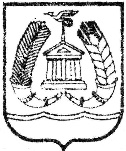 АДМИНИСТРАЦИЯ ГАТЧИНСКОГО МУНИЦИПАЛЬНОГО РАЙОНАЛЕНИНГРАДСКОЙ ОБЛАСТИПОСТАНОВЛЕНИЕОт 13.07.2017                                                                                                     № 3167   О подготовке проекта внесения изменений в графическую часть Правил землепользования и застройки МО «Сусанинское сельское поселение» Гатчинского муниципального района Ленинградской области, утвержденных решением совета депутатов от 30.06.2014 №342Рассмотрев заявление ООО «Запстрой» от 06.02.2017 №67а (вх. от 07.02.2017 №757-20), с учетом положений Федерального закона от 06.10.2003 № 131-ФЗ «Об общих принципах организации местного самоуправления в Российской Федерации», статьи 33 Градостроительного кодекса Российской Федерации, областного закона Ленинградской области от 24.06.2014 №45-оз «О перераспределении полномочий в области градостроительной деятельности между органами государственной власти Ленинградской области и органами местного самоуправления Ленинградской области», приказа Комитета по архитектуре и градостроительству Ленинградской области от 27 декабря 2014 года №6 «Об утверждении Положения о порядке утверждения проектов правил землепользования и застройки (внесения изменений) городских и сельских поселений, городского округа Ленинградской области» (ред. от 13.10.2016), постановления администрации Гатчинского муниципального района от 30.03.2016 №1012 «Об образовании, утверждении Положения и состава Комиссии по подготовке проектов правил землепользования и застройки сельских поселений Гатчинского муниципального района», заключения комиссии по подготовке проектов правил землепользования и застройки сельских поселений от 08.06.2017,ПОСТАНОВЛЯЮ: 1.  Комитету градостроительства и архитектуры администрации Гатчинского муниципального района:1.1. Выполнить подготовку проекта внесения изменений в графическую часть Правил землепользования и застройки МО «Сусанинское сельское поселение» Гатчинского муниципального района Ленинградской области, утвержденных решением совета депутатов от 30.06.2014 №342 (далее - ПЗЗ), а именно дополнить ПЗЗ статьей 93 «Градостроительный регламент территориальной зоны «зона коммунально-складского назначения» и внести изменений в графическую часть ПЗЗ (далее – Проект);2.2. Направить проект на согласование в Комитет по архитектуре и градостроительству Ленинградской области.3. Настоящее постановление подлежит опубликованию в газете «Гатчинская правда» в течение трёх дней со дня принятия и размещению на официальном сайте администрации Гатчинского муниципального района в сети «Интернет».4. Контроль исполнения постановления возложить на председателя Комитета градостроительства и архитектуры администрации Гатчинского муниципального района - Коновалова Д.В.Глава администрацииГатчинского муниципального района                                        Е.В. ЛюбушкинаКоновалов Д.В.